IrelandIrelandIrelandIrelandAugust 2030August 2030August 2030August 2030SundayMondayTuesdayWednesdayThursdayFridaySaturday12345678910First Monday in August111213141516171819202122232425262728293031NOTES: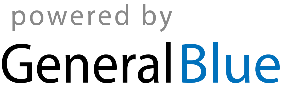 